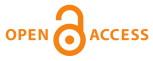 عنوان مقاله به فارسی و با خط تیتر به اندازة 16 نوشته می‌شودنگارنده‌گان: نامِ نویسندة اول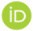 نام نویسندة دوم (در صورت بودن، و یا زیاد‌تر از دو نویسنده، قانون نویسندة اول را رعایت نمایید)  چکیدهچکیده را در حداکثر 250 کلمه بنویسید. چکیده به ترتیب، این موضوعات را شامل می‌شود:‌ بیان مسأله؛ اهمیت و ضرورت تحقیق؛ هدف‌ها/ ‌هدف تحقیق؛ پرسش‌ها/ پرسش تحقیق؛ روش، نوع، ابزار و محدودة تحقیق؛ یافته‌های تحقیق. واژه‌گانِ کلیدی: مفاهیمی‌است، که پیرامون آنها بحث صورت میگیرد و از (3) کلمه کم‌تر و از (9‌) کلمه بیش‌تر نباشد؛ کلمات کلیدی، بیش‌تر از عنوان مقاله گرفته می‌شود. 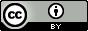 TitleAuthors: First SecondAbstractEnglish translation of Persian abstract.Key words:1. مقدمهمقدمه به ترتیب، این موضوعات را بدون عنوان جداگانه، شامل می‌‌شود:ـ بیان مسأله (شامل تبیین موضوع و طرحِ ضمنیِ پرسش تحقیق)؛ـ اهمیت و ضرورت تحقیق (ضرورت تحقیق در زمان حاضر و اهمیت تحقیق را تبیین می‌کنیم؛ این‌که تحقیق ما برای چه‌ کسانی به کار می‌آید)؛ـ پیشینة تحقیق (در این بخش، به ترتیب زمانی از نزدیک به دور، تحقیقات مشابه تحقیق خود را می‌آوریم و یافته‌های آن‌ها را یادآوری می‌کنیم و در نهایت، تفاوت تحقیق خود با تحقیقات قبلی را به‌گونة مستدل بیان می‌کنیم)؛2. تعریف و توضیح مفاهیم اصلی تحقیق3. چهارچوب تحقیق 3-1. هدف‌های تحقیق 	1. ...؛	2. ...؛3-2. پرسش‌های تحقیق1. ..؟2. ...؟3-3.  متغیرهای تحقیق متغیر وابسته: ....متغیرهای مستقل: ...4. روششناسی تحقیق4-1. نوعیت، و روش تحقیق ....4-2. محیط تطبیق و اشتراک‌کننده‌گان  ...4-3. شیوۀ جمعآوری اطلاعات ....4-4. شیوۀ تحلیل اطلاعات ....5. یافتههای تحقیق5-1. توصیف متغیرهای تحقیق  شرح متغیرها: ...موارد دیگر لازم6. مناقشهدر این قسمت، یافته‌های خود را با یافته‌های تحقیقات پیشین به‌گونة مشرح مقایسه می‌کنیم و هم‌چنین، خود یافته‌ها و مقالة خود را نقد می‌نماییم. 7. نتیجهگیریصرفاً پاسخِ پرسش‌های تحقیق نگارش می‌‌یابد. در این قسمت از مناقشة یافته‌ها خودداری می‌شود و از یک صفحه نباید بیش‌تر باشد.8. پیش‌نهادهاپیش‌نهادها باید دقیق و قابل‌ اجرا‌ باشد.  ORCIDسرچشمههابراساس روش APA سری ششم، با اندکی تغییرات که در قسمت ره‌نمای نویسنده‌گان مجله وجود دارد، تنظیم شود. References منابع به انگلیسی ترجمه شود و در مقابل منابعی که به زبان فارسی است، (Persian)  قید شود و دیگر زبان‌ها، نام آن زبان. ترجمه به ترتیب منابع فارسی تنظیم گردد. First Author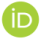 https://orcid.org/0000-0002-9677-2296Second Authorhttps://orcid.org/0000-0002-9677-2296